Ouvrir la GMAO :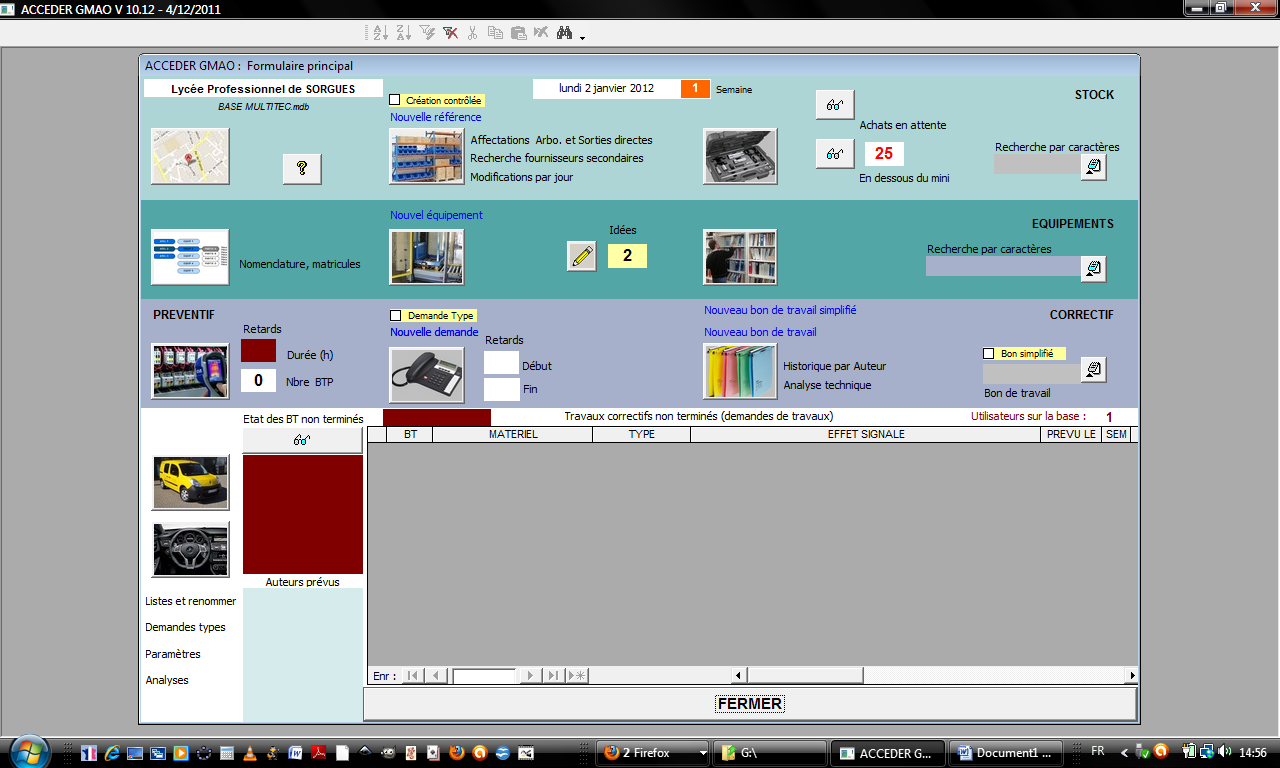 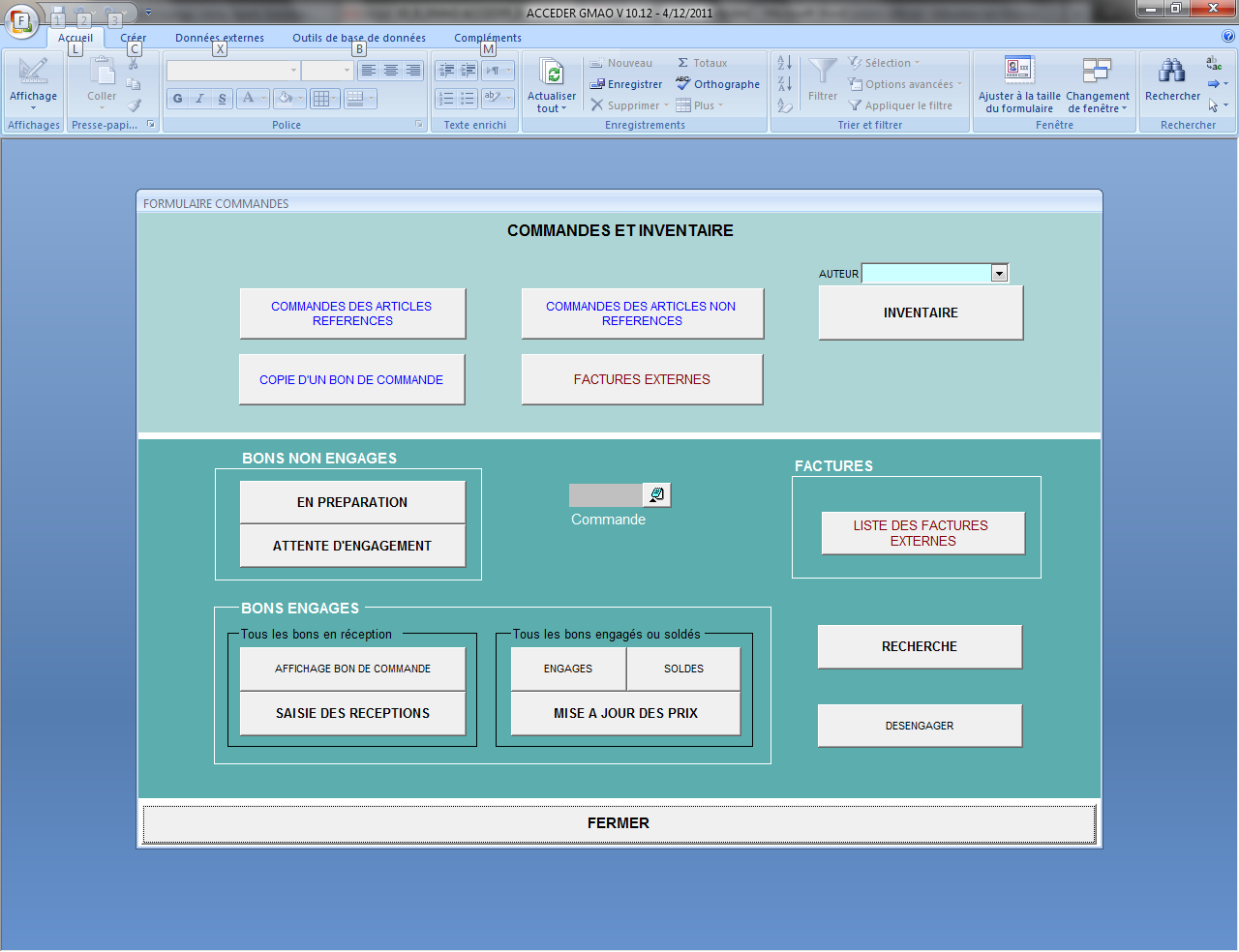 A partir de cet écran nous allons pouvoir mettre à jour le stock…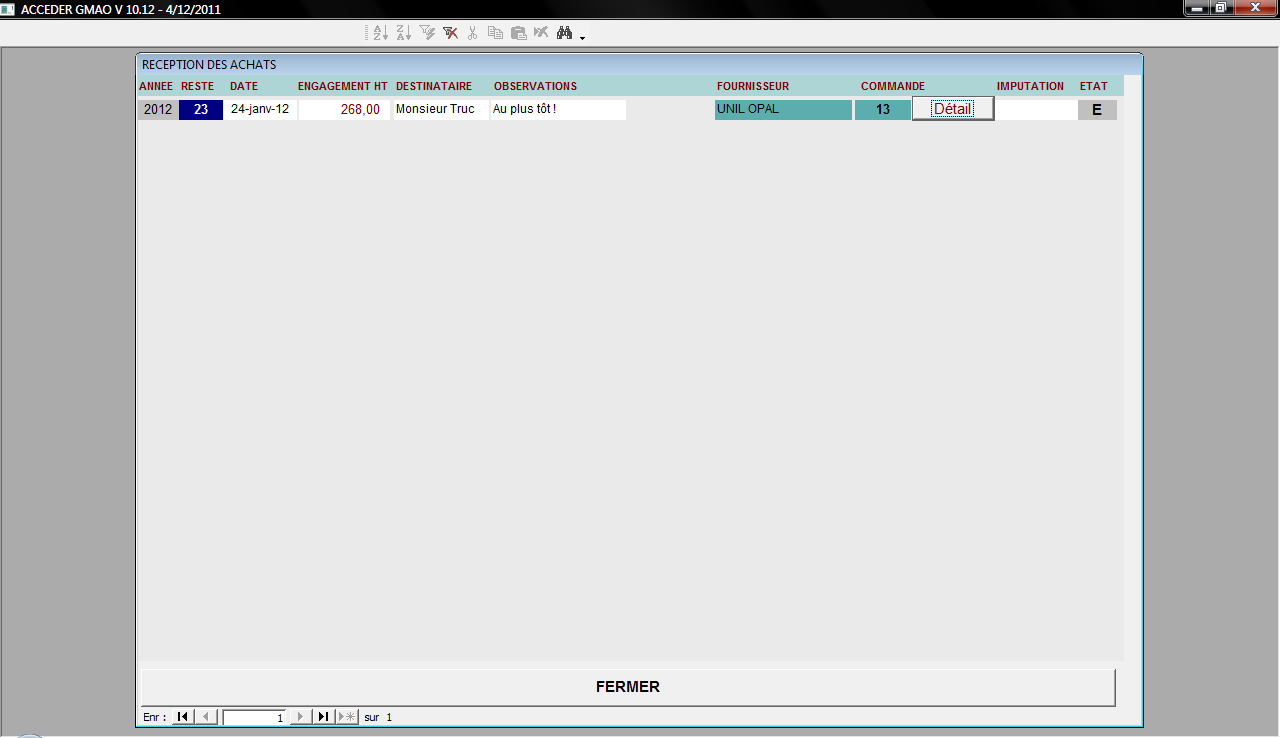 Cliquer sur « Détail »…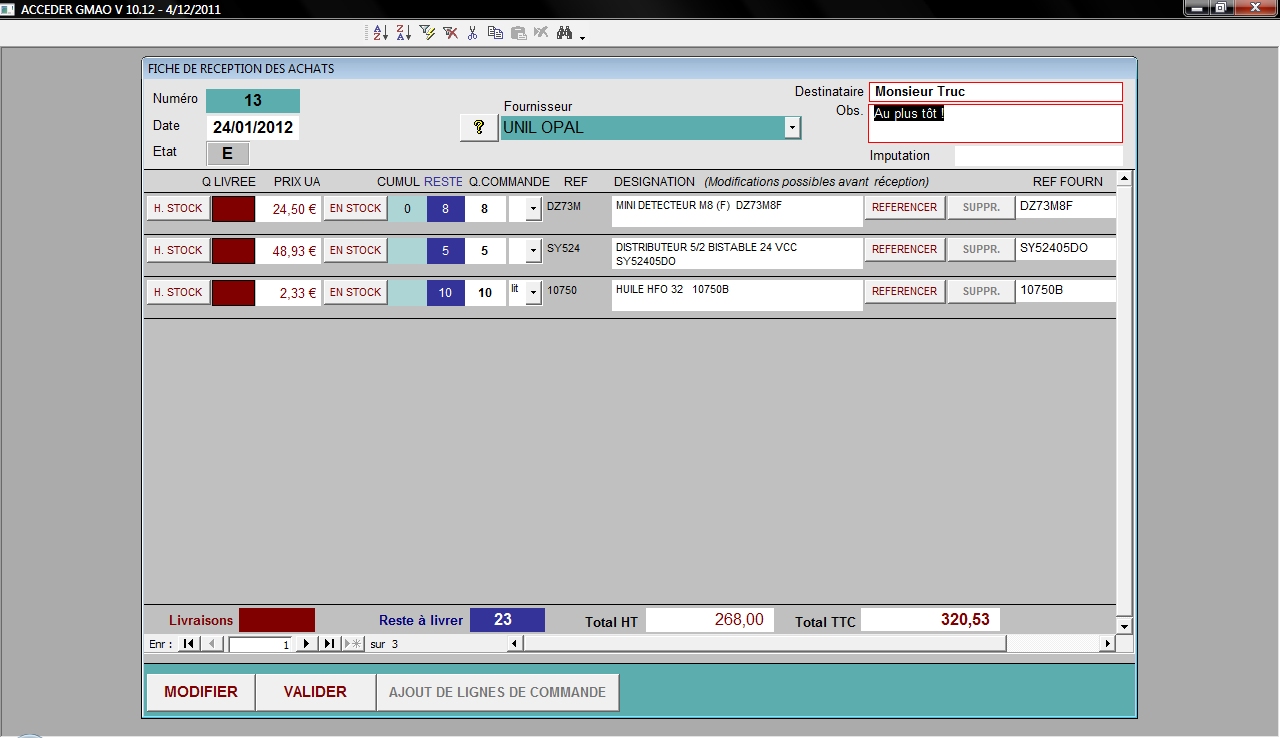 On saisit les quantités livrées, et le tour et joué !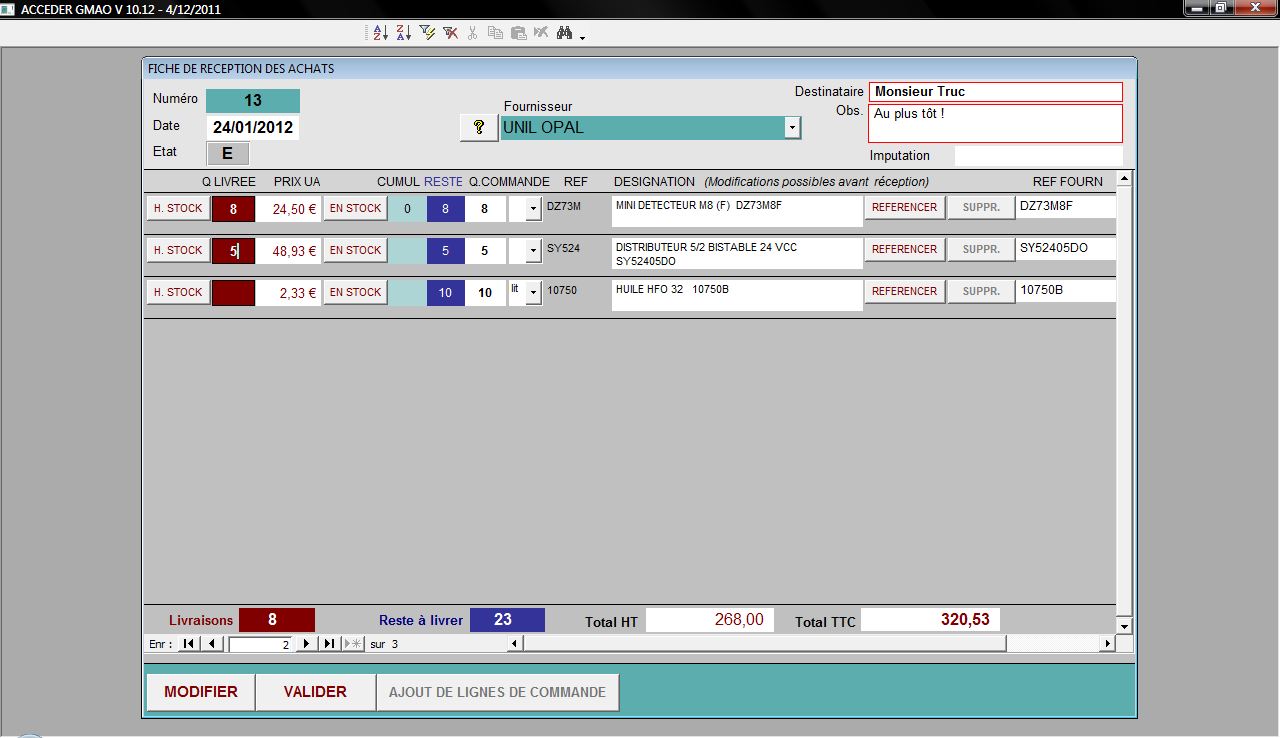 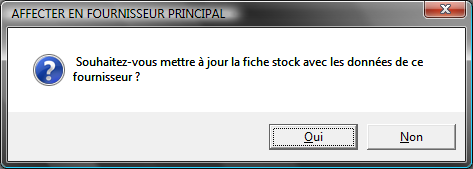 Au fur et à mesure que l’on saisit les quantités livrées, on peut mettre à jour le stock en cliquant sur « EN STOCK ».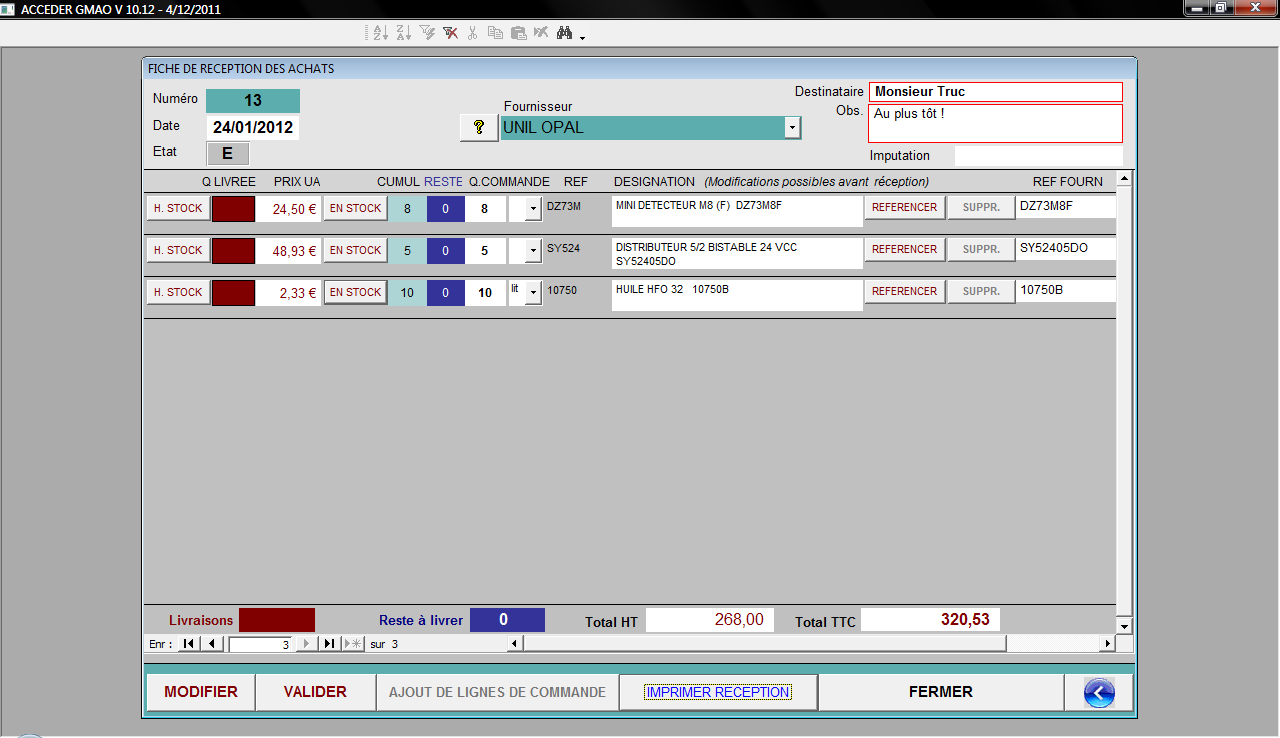 On peut imprimer l’état de la livraison.« FERMER » c’est terminé !